Муниципальное автономное общеобразовательное учреждение «Прииртышская средняя общеобразовательная школа»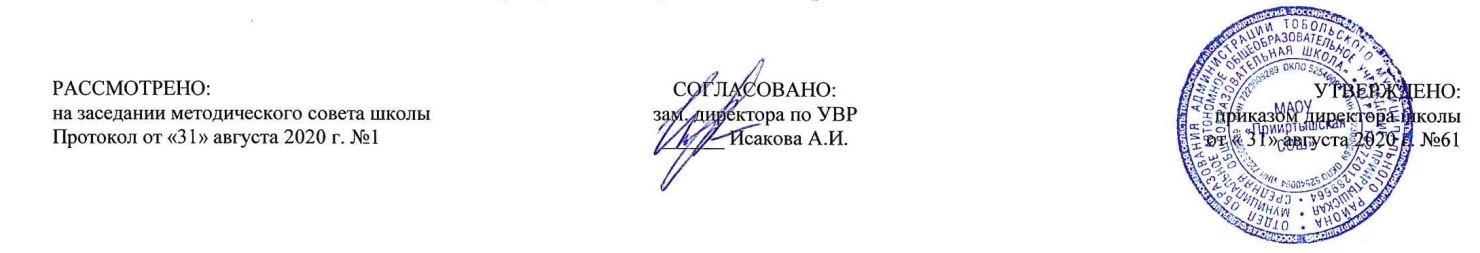 РАБОЧАЯ ПРОГРАММА по английскому языкудля 8 классана 2020-2021 учебный годПланирование составлено в соответствии 	ФГОС ООО	Составитель программы: Сапожникова Мария Александровна, учитель иностранных языков.2020 годПланируемые результаты освоения учебного предмета «Английский язык»:приобретение начальных навыков общения в устной и письменной форме с носителями иностранного языка на основе своих речевых возможностей и потребностей; освоение правил речевого и неречевого поведения;освоение начальных лингвистических представлений, необходимых для овладения на элементарном уровне устной и письменной речью на иностранном языке, расширение лингвистического кругозора;сформированность дружелюбного отношения и толерантности к носителям другого языка на основе знакомства с жизнью своих сверстников в других странах, с детским фольклором и доступными образцами детской художественной литературы.Речевая компетенция в следующих видах речевой деятельности:ГоворениеДиалогическая речь.В 8-м классе продолжается развитие таких речевых умений, как умения вести диалог этикетного характера, диалог-расспрос, диалог-побуждение к действию, при этом по сравнению с 7-м классом усложняется предметное содержание речи, увеличивается количество реплик, произносимых школьниками в ходе диалога, становится более разнообразным языковое оформление речи. Осуществляется обучение следующим видам диалогов:Диалог этикетного характера (объём до 3-х реплик со стороны каждого участника):начать, поддержать и закончить разговор;поздравить, выразить пожелания и отреагировать на них;выразить благодарность;вежливо переспросить, отказать, согласиться.Диалог-расспрос (объём до 4-х реплик со стороны каждого участника):запрашивать и сообщать фактическую информацию (кто? что? как? где? куда? когда? с кем? почему?),  переходя с позиции спрашивающего на позицию отвечающего;целенаправленно расспрашивать, «брать интервью».Диалог-побуждение к действию (объём до 2-х реплик со стороны каждого участника):обратиться с просьбой и выразить готовность/отказ ее выполнить;дать совет и принять/не принять его;пригласить к действию/взаимодействию и согласиться/не согласиться, принять в нем участие;сделать предложение и выразить согласие/несогласие, принять его, объяснить причину.Диалог-обмен мнениями (объём до 3-х реплик со стороны каждого участника):выразить точку зрения и согласиться/не согласиться с ней;высказать одобрение/неодобрение;выразить сомнение;выразить эмоциональную оценку обсуждаемых событий (радость/огорчение, желание/нежелание);выразить эмоциональную поддержку партнера, в том числе с помощью комплиментов.Монологическая речьРазвитие монологической речи в 8 классе предусматривает овладение умениями монологического высказывания в объёме до 8-10 фраз:кратко высказываться о фактах и событиях, используя основные коммуникативные типы речи (описание, повествование, сообщение, характеристика), эмоциональные и оценочные суждения;передавать содержание, основную мысль прочитанного с опорой на текст;делать сообщение по прочитанному/услышанному тексту.Ученик получит возможность научиться:	делать сообщение на заданную тему на основе прочитанного;комментировать факты из прочитанного/прослушанного текста, аргументировать своё отношение к прочитанному/прослушанному;кратко высказываться без предварительной подготовки на заданную тему в соответствии с предложенной ситуацией общения;кратко излагать результаты выполненной проектной работы.АудированиеВладение умениями воспринимать на слух иноязычный текст предусматривает понимание несложных текстов с разной глубиной проникновения в их содержание (с пониманием основного содержания, с выборочным пониманием и полным пониманием текста) в зависимости от коммуникативной задачи и функционального типа текста.Содержание текстов соответствует возрастным особенностям и интересам учащихся 7 классов, иметь образовательную и воспитательную ценность. Время звучания текстов для аудирования – до 2-х минут. Учащиеся должны уметь:выделять основную информацию в воспринимаемом на слух тексте и прогнозировать его содержание;выбирать главные факты, опуская второстепенные;выборочно понимать необходимую информацию функциональных текстов с опорой на языковую догадку, контекст.Ученик получит возможность научиться:	выделять основную мысль в воспринимаемом на слух тексте;отделять в тексте, воспринимаемом на слух, главные факты от второстепенных;использовать контекстуальную или языковую догадку при восприятии на слух текстов, содержащих незнакомые слова;игнорировать незнакомые языковые явления, несущественные для понимания основного содержания воспринимаемого на слух текста.ЧтениеУчащиеся учатся читать и понимать тексты с различной глубиной и точностью проникновения в их содержание (в зависимости от вида чтения):с пониманием основного содержания (ознакомительное чтение), объем текстов для чтения – 400-500 слов:определять тему, содержание текста по заголовку;выделять основную мысль;выбирать главные факты из текста, опуская второстепенные;устанавливать логическую последовательность основных фактов текста.с полным пониманием содержания (изучающее чтение), объем текстов для чтения до 250 слов:полно и точно понимать содержание текста на основе его информационной переработки; оценивать полученную информацию, выражать свое мнение.с выборочным пониманием нужной или интересующей информации (просмотровое /поисковое чтение):просмотреть текст (статью или несколько статей из газеты, журнала) и выбрать информацию, которая необходима или представляет интерес для учащихся.Ученикполучит возможность научиться:читать и полностью понимать несложные аутентичные тексты, построенные в основном на изученном языковом материале;догадываться о значении незнакомых слов по сходству с русским/родным языком; по словообразовательным элементам, по контексту;игнорировать в процессе чтения незнакомые слова, не мешающие понимать основное содержание текста;пользоваться сносками и лингвострановедческим справочником.Письменная речьОвладение письменной речью предусматривает развитие следующих умений:делать выписки из текста;писать короткие поздравления с днем рождения, другим праздником (объемом до 30 слов, включая адрес), выражать пожелания заполнять бланки (указывать имя, фамилию, пол, возраст, гражданство, адрес);писать личное письмо с опорой на образец (расспрашивать адресат о его жизни, делах, сообщать то же о себе, выражать благодарность, просьбы), объем личного письма – 50-60 слов, включая адрес).Ученикполучит возможность научиться:делать краткие выписки из текста с целью их использования в собственных устных высказываниях;составлять план/тезисы устного или письменного сообщения;кратко излагать в письменном виде результаты своей проектной деятельности;писать небольшие письменные высказывания с опорой на образец.Языковая компетентность (владение языковыми средствами)Фонетическая сторона речиНавыки адекватного произношения и различения на слух всех звуков изучаемого иностранного языка, соблюдения ударения и интонации в словах и фразах, ритмико-интонационные навыки произношения различных типов предложений, выражение чувств и эмоций с помощью эмфатической интонации.Ученикполучит возможность научиться:выражать модальные значения, чувства и эмоции с помощью интонации;различать на слух британские и американские варианты английского языка.ОрфографияЗнание правил чтения и орфографии и навыки их применения на основе изучаемого лексико-грамматического материала.Лексическая сторона речиУченик научится:Расширение объема продуктивного и рецептивного лексического минимума за счет лексических средств, обслуживающих новые темы, проблемы и ситуации общения. Объём 300 лексических единиц, включающих устойчивые словосочетания, оценочную лексику, реплики-клише речевого этикета, отражающие культуру стран изучаемого языка. Развитие навыков их распознавания и употребления в речи.Знание основных способов словообразования: а) аффиксации:глаголыспрефиксамиre- (rewrite);существительныессуффиксами –ness (kindness), -ship (friendship), -ist (journalist), -ing (meeting);прилагательныессуффиксами –y (lazy), -ly (lovely), - ful (helpful), -al (musical), -ic (fantastic), - ian/an (Russian), -ing (boring); - ous (famous), префиксом un- (unusual);наречияссуффиксом - ly (quickly);числительныессуффиксами –teen (nineteen), -ty (sixty), -th (fifth)б) словосложения: существительное + существительное (football)в) конверсии (образование существительных от неопределенной формы глагола – tochange – change).Распознавание и использование интернациональных слов (doctor).Ученикполучит возможность научиться:употреблять в речи в нескольких значениях многозначные слова, изученные в пределах тематики основной школы;находить различия между явлениями синонимии и антонимии;распознавать принадлежность слов к частям речи по определённым признакам (артиклям, аффиксам и др.);использовать языковую догадку в процессе чтения и аудирования (догадываться о значении незнакомых слов по контексту и по словообразовательным элементам).Грамматическая сторона речиУченик научится:Расширение объема значений грамматических средств, изученных в начальной школе, и овладение новыми грамматическими явлениями. Знание признаков и навыки распознавания и употребления в речи нераспространенных и распространенных простых предложений, в том числе с несколькими обстоятельствами, следующими в определенном порядке (Wemovedtoanewhouselastyear); предложения с начальным It и с начальным There + tobe (It’scold. Itisfiveo’clock. It’sinteresting. Itwaswinter. Therearealotoftreesinthepark); сложносочиненных предложений с сочинительными союзами and, but, or; сложноподчиненных предложений с союзами и союзными словами what, when, why, which, that, who, if, because, that’swhy, than, so;; всех типов вопросительных предложений ( общий, специальный, альтернативный, разделительный вопросы в Present, Future, PastSimple, PresentPerfect, PresentContinuous); побудительных предложений в утвердительной (Becareful!) и отрицательной (Don’tworry.) форме Знание признаков и навыки распознавания и употребления в речи конструкций с глаголами на –ing: tobegoingto (для выражения будущего действия); tolove/hatedoingsomething; Stoptalking. Конструкций It takes me … to do something; to look/ feel/ be happy.Знаниепризнаковинавыкираспознаванияиупотреблениявречиправильных и неправильных глаголов в наиболее употребительных формах действительного залога в изъявительномнаклонении (Present, Past, FutureSimple, Present Perfect, PresentContinuous); и формах страдательного залога в Present, Past, FutureSimple; модальных глаголов и их эквивалентов (may, can/ be able to, must/have to/should); причастий настоящего и прошедшего времени; фразовых глаголов, обслуживающих темы, отобранные для данного этапа обучения.Навыки распознавания и употребления в речи определенного, неопределенного и нулевого артиклей; неисчисляемых и исчисляемых существительных (aflower, snow) существительных с причастиями настоящего и прошедшего времени (awritingstudent/ awrittenexercise); существительных в функции прилагательного (artgallery), степеней сравнения прилагательных и наречий, в том числе, образованных не по правилу (good-better-best); личных местоимения в именительном (my) и объектном (me) падежах, а также в абсолютной форме (mine); неопределенных местоимений (some, any); наречий, оканчивающиеся на –ly (early), а также совпадающих по форме с прилагательными (fast, high); количественных числительных свыше 100; порядковых числительных свыше 20. Ученикполучит возможность научиться:распознавать сложноподчинённые предложения с придаточными: времени с союзами for, since, during; цели с союзом sothat; условия с союзом unless; определительными с союзами who, which, that;распознавать в речи предложения с конструкциями as ... as; notso ... as; either ... or; neither ... nor;распознавать в речи условные предложения нереального характера (Conditional II— If I wereyou, I wouldstartlearningFrench);использовать в речи глаголы во временных формах действительного залога: PastPerfect, PresentPerfectProgressive, Future-in-the-Past;Социокультурная компетенция:Учащиеся знакомятся с отдельными социокультурными элементами речевого поведенческого этикета в англоязычной среде в условиях проигрывания ситуаций общения «В семье», «В школе», «Проведение досуга». Использование английского языка как средства социокультурного развития школьников на данном этапе включает знакомство с: фамилиями и именами выдающихся людей в странах изучаемого языка;оригинальными или адаптированными материалами детской поэзии и прозы;иноязычными сказками и легендами, рассказами;с государственной символикой (флагом и его цветовой символикой, гимном, столицами страны/ стран изучаемого языка);с традициями проведения праздников Рождества, Нового года, Пасхи и т.д. в странах изучаемого языка;словами английского языка, вошедшими во многие языки мира, (в том числе и в русский) и русскими словами, вошедшими в лексикон английского языка. Ученикполучит возможность научиться:писать свое имя и фамилию, а также имена и фамилии своих родственников и друзей на английском языке;правильно оформлять адрес на английском языке;описывать наиболее известные культурные достопримечательности Москвы и Санкт-Петербурга, городов/сел/ деревень, в которых живут школьникиСодержание учебного предмета «Английский язык»	Раздел 1.Спорт. Виды спорта, занятия на свежем воздухе. (24 ч.)Летние каникулы. Виды спорта. Популярные в Великобритании виды спорта. Олимпийские игры. Параолимпийские игры. Урок физкультуры. Тренерская карьера Татьяны Тарасовой. Бокс	Раздел 2.Искусство. (23 ч.)Изобразительное искусство. Театральное искусство. Одаренные дети. Популярные развлечения. Поход в театр. Творчество Уильяма Шекспира. Английский театр. Кукольный театр. Театр пантомимы. Музыка Петра Ильича Чайковского.	Раздел 3.Кино. (29 ч.)Кино. Чарли Чаплин. Современный кинотеатр. Поход в кинотеатр. Любимые фильмы. Мультфильмы.	Раздел 4.Выдающиеся люди. (26 ч.)Выдающиеся люди. Знаменитые художники и писатели. Важные события в мировой истории. Исаак Ньютон. Екатерина Великая. Михаил Ломоносов. Бенджамин Франклин. Примеры для подражания. Королева Виктория. Елизавета II.Стив Джобс. Конфуций. Мать Тереза.	Тематическое планированиеПриложение 1.Календарно-тематическое планирование №п/пРазделы, темыКоличество часовI.Спорт. Виды спорта, занятия на свежем воздухе.24Введение и первичная активизация ЛЕ по теме «Развитие навыков диалогической речи. Мои летние каникулы»Формирование навыков поискового чтения по теме «Как отдыхают россияне»Совершенствование навыков грамматики: конструкция «used to»Обучающее аудирование по теме «Великие спортсмены»Развитие навыков грамматики. Сравнительная степень с наречием «мало»Формирование навыков монологической речи (описание картинок с опорой на ключевые слова)Обучение диалогической речи с опорой на план (диалог-расспрос) по теме «Спорт в России и в Британии»Правила употребления слова «спорт» в речи и на письмеРазвитие навыков изучающего чтения по теме «Спорт в Британии»Ознакомление и отработка ЛЕ по теме Спортивная одежда и обувьФормирование навыков ознакомительного чтения «Олимпийские игры в древности»Прошедшее совершенное время. Развитие навыков грамматикиПравила употребления Past Perfect со словами «после, вскоре»Совершенствование навыков чтения по теме Спорт. Предлоги со словом «поле»Обучение монологической речи по теме «Современные олимпийские игры»Развитие навыков говорения «Спорт и здоровье» с опорой на планСовершенствование навыков аудирования по теме «Олимпийские игры»Правило употребления слова «еще» в вопросительных конструкцияхОбразование прилагательных с помощью суффиксов –ic,-al,Фразовый глагол «END». Контроль навыков говорения «Спорт в России»Развитие навыков изучающего чтения «Великие люди спорта. Татьяна Тарасова»Обучающее аудирование по теме «Олимпийские игры»Совершенствование навыков письма по теме «Спорт»Проект «Олимпийские игры»Урок систематизации и обобщения знаний.Урок систематизации и обобщения знаний.Обзор по пройденным темамII.Искусство 24Работа с текстом "Продвинутый ребёнок". Образование отрицательных и вопросительных предложений в Past PerfectРазвитие навыков грамматики: прошедшие времена с предлогами after и before. Новые ЛЕФормирование навыков диалогической речи (диалог-обмен мнениями)Отработка навыков ознакомительного чтения «История развлечений»Ознакомление и активизация ЛЕ по теме «Описание театра»Обучение диалогической речи по теме «У билетной кассы»Развитие навыков грамматики: правила перевода прямой речи в косвенную речьСовершенствование навыков использования предлогов to и for - после слова ticketФормирование навыков чтения «Визит в Большой театр»Употребление косвенной речи в монологических высказыванияхРазвитие навыков аудирования по теме «Хобби». Новые ЛЕСовершенствование навыков изучающего чтения по теме «Пьесы Шекспира»Развитие навыков обучающего аудирования «Знаменитые театры»Указатели времени в косвенной речи: развитие навыков грамматикиОзнакомление с ЛЕ «Посещение театра»Совершенствование навыков чтения и аудирования «Двенадцатая ночь»«Time words» для выстраивания последовательности повествованийРазвитие навыков монологической речи: описание картинок «Театры России» с опорой на ключевые словаОбобщение и систематизация знаний по темам четвертиОбобщение и систематизация знаний по темам четвертиОбзор по темам четвертиIII.Кино30Введение и первичная активизация ЛЕ по теме «История кинематографа»Артикль THE c названиями театров, кинотеатров, музеевЧарли Чаплин. Развитие навыков обучающего аудированияГолливуд. Формирование навыков грамматики: Past Perfect/Past ProgressiveКосвенная речь: правила преобразования глагола в будущем времениОзнакомление с ЛЕ по теме «Фильмы»Актуализация навыков грамматики: согласование временСовершенствование навыков просмотрового чтения «Кинозвезды ХХ века»Ознакомление с ЛЕ по теме «Типы фильмов»Развитие навыков аудирования по теме «Популярные киностудии»Формирование навыков грамматики: степени сравнения прилагательных late\old«Давай пойдем в кино». Контроль навыков говоренияФормирование навыков грамматики:степени сравнения прилагательных far\ nearСовершенствование навыков диалогической речи (обмен-мнениями) «Мой любимый актер»Совершенствование навыков аудирования по теме «Кино»Собирательные существительные: развитие навыков грамматикиВыдающиеся актеры и режиссеры. Совершенствование навыков аудироваиня «Антонио Бандерас»Совершенствование навыков чтения «Уолт Дисней»Словообразование: суффикс –ish.Развитие навыков грамматикиФормирование навыков говорения: фразовый глагол SEEАктуализация навыков чтения «Боевой конь»Развитие навыков аудирования «Брэд Питт и Анжелина Джоли»Совершенствование навыков чтения по тексту «Матч»Формирование навыков диалогической речи «Кино»Проект «Мой любимый русский фильм»Совершенствование навыков письма по теме КиноФормирование навыков диалогической речи «Кино»Подготовка и систематизация знаний по темам четвертиПодготовка и систематизация знаний по темам четвертиОбзор и систематизация знаний по темам четвертиIV.Выдающиеся люди24Повторение и отработка ЛЕ по теме «Весь мир знает их».Обучающее аудирование по теме «Знаменитые ученые»Развитие навыков грамматики: Passive voiceФормирование навыков обучающего аудирования с опорой на картинкиСовершенствование изучающего чтения: Исаак НьютонЕкатерина Великая. Развитие навыков грамматики: синонимы to study/ to learn,Активизация навыков грамматики: страдательный залог с переходными глаголамиОзнакомление и активизация ЛЕ по теме «Знаменитые люди мира»Формирование навыков изучающего чтения «М. Ломоносов»Развитие навыков грамматики: употребление предлогов в словосочетании «made of\from»Бенджамин Франклин. Совершенствование навыков чтенияПредлоги в страдательном залоге: развитие навыков грамматикиСовершенствование навыков говорения «Портрет известного человека»Королевы Британии: королева ВикторияРазвитие навыков диалогической речи «Конфуций»Совершенствование навыков аудирования «Юрий Гагарин»Развитие навыков поискового чтения «мать Тереза»Развитие навыков аудирования по теме «Стив Джобс»Совершенствование навыка письма по теме «Мой образец для подражания»Обобщение и систематизация знаний по темам годаОбобщение и систематизация знаний по темам годаФразовый глагол «оставаться» и его основные значения.Повторение словообразованияСистематизация и обобщение ЛЕ по теме «Выдающиеся люди».Итого:102№п\п№ в темеДатаДатаТемаТип урока, форма проведенияПланируемые предметные результаты№п\п№ в темепланфактТемаТип урока, форма проведенияПланируемые предметные результатыРаздел 1. «Спорт и спортивная жизнь» (24 часа)Раздел 1. «Спорт и спортивная жизнь» (24 часа)Раздел 1. «Спорт и спортивная жизнь» (24 часа)Раздел 1. «Спорт и спортивная жизнь» (24 часа)Раздел 1. «Спорт и спортивная жизнь» (24 часа)Раздел 1. «Спорт и спортивная жизнь» (24 часа)Раздел 1. «Спорт и спортивная жизнь» (24 часа)11Введение и первичная активизация ЛЕ по теме «Развитие навыков диалогической речи. Мои летние каникулы»Урок «открытия»нового знания,урок-исследованиеДолжнызнать:лексику по теме Мои летние каникулы»,		Должны уметь: отвечают на вопросы о том, как они провели летние каникулы; отвечать на вопросы о школе; догадываться о содержании текстов для чтения на основе заголовка и опоры; извлекать информацию из текстов для чтения  аудирования; составлять микромонологи о школе на основе ключевых слов;22Формирование навыков поискового чтения по теме «Как отдыхают россияне»Урок «открытия»нового знания, практикумДолжны знать:правило образования разделительных вопросов, Должны уметь:воспринимают тексты на слух и соотносят их содержание с имеющимися утверждениями;письменно описывают первый день в школе после каникул на основе текста-образца;дополняют текст верными глагольными формами/подходящими лексическими единицами; читают текст и придумывают окончание33Совершенствование навыков грамматики: конструкция «usedto»Урок «открытия»нового знания, смотр знанийДолжны знать: знакомятся с конструкцией used to и используют ее в речи;Должны уметь:расширяют социокультурные знания, знакомятся с традицией проведения встреч выпускников в американских школах;рассуждают о праздновании начала учебного года в России;знакомятся с новыми лексическими единицами по теме и употребляют их в речи;44Обучающееаудирование по теме «Великие спортсмены»Урок «открытия»нового знания, практикумДолжны знать: правило деления английских существительных на исчисляемые и неисчисляемые, правило употребления слов some, any, much, little, few, many, нулевого артикля.Должны уметь: соблюдают нормы произношения при чтении новых словосочетаний;совершенствуют навыки использования в речи неисчисляемых существительных;55Развитие навыков грамматики. Сравнительная степень с наречием «мало»Урок «открытия»нового знания, практикумДолжны знать: лексические единицы по теме: «Спорт и занятия спортом», знакомятся со сравнительной формой наречия little– словом less,Должны уметь: соблюдают нормы произношения при чтении новых слов и словосочетаний,66Формирование навыков монологической речи (описание картинок с опорой на ключевые слова)Урок общеметодологической направленности, практикумДолжны знать: лексику по теме: «школьные принадлежности и канцтовары»,Должны уметь: разыгрывают диалог между продавцом канцелярских товаров и покупателем на основе  текста-образца; дополняют предложения верными предлогами/глагольными формами,77Обучение диалогической речи с опорой на план (диалог-расспрос) по теме «Спорт в России и в Британии»Урок «открытия»нового знания, практикумДолжны знать: ЛЕ по теме «Моя школа», слова, имеющие форму мн. числа, но не имеющие ед.ч., словосочетания со словом pair, употребление данных сочетаний с глаголами в ед. ч. Употребление слов scissors, shoes, mittens, leggings только с глаголами во мн.ч. Должны уметь:используют конверсию для образования производных словотвечают на вопросы о видах спорта,88Правила употребления слова «спорт» в речи и на письмеУрок общеметодологической направленности, интеграцияДолжны знать: информацию о системе школьного образования в Великобритании,Должны уметь: читают текст  и подбирают заголовки к его параграфам;расширяют знания о системе школьного образования в Великобритании;рассказывают о том, как проходят уроки в школе;99Развитие навыков изучающего чтения  по теме «Спорт в Британии»Урок «открытия»нового знания, мультимедиаДолжны знать: лексику по теме,Должны уметь:читают текст и подбирают подходящий заголовок,1010Ознакомление и отработка ЛЕ по теме Спортивная одежда и обувьУрок «открытия»нового знания, ролевая играДолжны знать: названия школьных предметов на английском языке, значение слова «science»,Должны уметь:совершенствуют навыки построения сложноподчиненных предложений,1111Формирование навыков ознакомительного чтения «Олимпийские игры в древности»Урок «открытия»нового знания, практикумДолжны знать: знакомятся с особенностями значения и употребления слова sport, используют данную ЛЕ  в речи,Должны уметь:заполнять пропуски в представленных РС нужными фразами школьного обихода,1212Прошедшее совершенное время. Развитие навыков грамматикиУрок «открытия»нового знания, зачетДолжны знать: расширяют социокультурные знания, знакомясь с популярными видами спорта в Британии,Должны уметь: перефразируют предложения, используя лексику и грамматику бокса, корректно употреблять прошедшее совершенное время в устной и письменной речи,1313Правила употребления PastPerfectсо словами «после, вскоре»ПрактикумДолжны знать: знакомятся с системой оценивания достижений  учащихся в британских школах; знакомятся с фразовыми глаголами и используют их в речи;Должны уметь: перефразируют предложения, используя лексику и грамматику бокса,1414Совершенствование навыков чтения по теме Спорт. Предлоги со словом «поле»ПрактикумКонтроль навыков чтенияДолжны знать: вежливо и логично реагировать на реплики собеседника при ведении диалога; Должны уметь: прослушать аудиоинформацию и выполнить необходимые задания (тест), составлять развернутые диалоги о школе на основе ключевых словах;1515Обучение монологической речи по теме «Современные олимпийские игры»Урок «открытия»нового знания, практикумДолжны знать: правила употребления глаголов и прилагательных с определенными предлогами, которые надо запомнить,Должны уметь:расширяют кругозор, знакомясь с историей появления Олимпийских игр,1616Развитие навыков говорения «Спорт и здоровье» с опорой на планУрок систематизации знаний, практикумДолжны знать: способ образования существительных от глаголов при помощи суффикса –tion.Должны уметь: комментируют утверждения; пишут диктант на лексический материал блока1717Совершенствование навыков аудирования по теме «Олимпийские игры»Урок «открытия»нового знания, комбинир. урокДолжнызнать: правила образования и употребления presentperfect , знакомятся с особенностями употребления предлогов с существительным field,Должны уметь: отвечать на вопросы об изучении иностранных языков, совершенствовать навыки использования presentperfectв речи,1818Правило употребления слова «еще» в вопросительных конструкцияхУрок «открытия»нового знания, проектДолжнызнать:краткое и полное название языка, употребление с ним артикля, Должны уметь: извлекать информацию из текстов для чтения и аудирования; догадываются о значениях незнакомых слов из контекста,1919Образование прилагательных с помощью суффиксов –ic,-al,Урок «открытия»нового знания, опытДолжнызнать:правила употребления в речи интернациональных слов,Должны уметь: выразительно читать и разыгрывать диалоги;дополнять предложения верными глагольными формами/ подходящими лексическими единицами; разучить песню и спеть ее,догадываются о значениях незнакомых слов из контекста, учатся высказывать предложения, вежливо соглашаться или не соглашаться на предложение собеседника2020Фразовый глагол «END». Контроль навыков говорения «Спорт в России»Урок «открытия»нового знания, практикумДолжны знать: случаи употребления фразового глагола «end», его семантические характеристики и грамматические особенности,Должны уметь: высказываются на основе картинок, используя лексико- грамматический материал блока, соотносить содержание текстов для чтения и аудирования с заголовками;2121Развитие навыков изучающего чтения  «Великие люди спорта. Татьяна Тарасова»Урок «открытия»нового знания, экскурсияДолжны знать: правила построения общих вопросов в настоящем совершенном времени,совершенствуют навыки использования в речи слова else,Должны уметь: отвечают на вопросы, используя лексико – грамматический  материал блока; знакомятся с новыми лексическими единицами по теме и употребляют их в речи; соблюдают нормы произношения при чтении новых слов, словосочетаний;2222Обучающееаудирование по теме «Олимпийские игры»Урок «открытия»нового знания, практикумДолжны знать: маркеры - наречия в настоящем совершенном времени, место их употребления в предложении,Должны уметь: знакомятся с формами неправильных глаголов,  используют их при выполнении упражнений, в устных и письменных высказываниях; расширяют знания об американском варианте английского языка; отвечают на вопросы о распространенности английского языка  в мире;выражают свое отношение к событиям и явлениям;2323Совершенствоание навыков письма по теме «Спорт»Урок-практикум, практикум (контроль навыков письма)Должны знать: правила построения различных типов предложений в present perfect, Должны уметь: выполняют упражнения на словообразование, рассуждают о достоинствах\ недостатках определенных видов спорта, используют суффиксы -icи –al для образования прилагательных,2424Проект «Олимпийские игры»Урок-практикум, проектДолжны знать: неправильные глаголы (три формы), правила построения специальных вопросов вpresentperfect, Должны уметь:выполнять проектное задание,2525Урок систематизации и обобщения знаний.Урок систематизации знаний, практикумДолжны знать: правила употребления наречий «ещё, уже» в настоящем совершенном времени в зависимости от типа предложения,Должны уметь: употреблять наречия «yet, already» в устной и письменной речи, строить предложения с presentperfect в разных типах предложений, совершенствовать навыки использования в речи слова such.2626Урок систематизации и обобщения знаний.Урок обучающего контроляДолжны знать: все лексические и грамматические темы раздела № 2,Должны уметь: успешно выполнить все задания 2727Обзор по пройденным темамУрок рефлексииРабота над ошибками.Должны знать: знакомятся с различием между лексическими единицами dictionary и vocabulary;Должны уметь:выполнить коррекцию допущенных ошибок, читают текст  и соотносят содержание его параграфов с заголовками; учатся работать со словарем;Раздел 2. Искусство: театр. (23 часа)Раздел 2. Искусство: театр. (23 часа)Раздел 2. Искусство: театр. (23 часа)Раздел 2. Искусство: театр. (23 часа)Раздел 2. Искусство: театр. (23 часа)Раздел 2. Искусство: театр. (23 часа)Раздел 2. Искусство: театр. (23 часа)281Работа с текстом "Продвинутый ребёнок". Образование отрицательных и вопросительных предложений в Past PerfectУрок «открытия»нового знания, праткикумДолжны знать: знакомятся с новыми неправильными глаголами, используют их в речи; образование отрицательных и вопросительных предложений в Past Perfect,Должны уметь: извлекают информацию из текстов для чтения, 292Развитие навыков грамматики: прошедшие времена с предлогами after и before. Новые ЛЕУрок «открытия»нового знания, комбинированный урокДолжны знать: познакомятся с новыми лексическими единицами по теме и употребляют их в речи, новые производные слова, модели словообразования: суффикс – less для обозначения отсутствия чего-либо для образования прилагательных, суффикс – ing для образования существительных от глаголов,Должны уметь: отвечать на вопросы по картинкам; совершенствовать  навыки использования в речи past perfect; извлекать информацию из текстов для чтения и аудирования;303Формирование навыков диалогической речи (диалог-обмен мнениями)Урок общеметодологической направленности, экспромтДолжны знать: семантику фразового глагола «hand»cразличными управлениями, Должны уметь:трансформировать утвердительные предложения в отрицательные и вопросительные314Отработка навыков ознакомительного чтения «История развлечений»Урок-практикумДолжны знать: лексический и грамматический материал темы,Должны уметь: высказываться о способах самостоятельного овладения английским языком на основе ключевых слов; высказываться о значимости изучения английского языка на основе ключевых слов; писать диктант на лексический материал блока; комментируют утверждения;325Ознакомление и активизация ЛЕ по теме «Описание театра»Урок общеметодологической направленности, представлениеДолжны знать: лексический и грамматический материал темы,Должны уметь:извлекать необходимую информацию из прочитанного и прослушанного, расширяют социокультурные знания, знакомясь с историей возникновения театра и других популярных развлечений,336Обучение диалогической  речи по теме «У билетной кассы»Урок «открытия»нового знания, театрализацияДолжны знать: познакомиться с новыми неправильными глаголами, Должны уметь: читать тексты и соотносить содержание их параграфов с заголовками; разыгрывают диалоги в РС «У билетной кассы»,347Развитие навыков грамматики: правила перевода прямой речи в косвенную речьУрок «открытия»нового знания, мультимедиаДолжны знать: знакомятся с правилами перевода прямой речи в косвенную речь,Должны уметь: используют их в устной и письменной речи новые неправильные глаголы,трансформировать прямую речь в косвенную,358Совершенствование навыков использования предлогов to и for - после слова  ticketУрок «открытия»нового знания,практикумДолжны знать: познакомиться с некоторыми штатами и городами США, лингвострановедческой информацией, новую лексику (border, chain, coast, flow, perfect, plain, stretch, valley),Должны уметь:совершенствуют навыки использования предлогов to и for после слова ticket, предлога in при обозначении мест в театре, предлогов on и on to со словом stage,369Формирование навыков чтения «Визит в Большой театр»Урок – практикум, экскурсияДолжны знать: новые ЛЕ.Должны уметь: извлекают информацию из текстов для чтения и аудирования; знакомятся с новыми лексическими единицами по теме и употребляют их в речи; используют суффиксы –ist, ance, ence для образования производных,3710Употребление косвенной речи в монологических высказыванияхУрок - практикумДолжны знать: расширяют социокультурные знания, приобретая новые сведения о США и Австралии; правила оформления личного письма;Должны уметь: совершенствуют навыки использования в речи модально го глагола may в сочетании с глаголом be и наречия may be; читать транскрипцию слов; совершенствовать навыки использования определенного артикля с географическими названиями;3811Развитие навыков аудирования по теме «Хобби». Новые ЛЕУрок «открытия»нового знания, круглый столДолжны знать: правила употребления совершенного времени во всех типах предложений,Должны уметь: употреблять совершенное время в письме.3912Совершенствование навыков изучающего чтения по теме «Пьесы Шекспира»Урок общеметодол. направленности, ролев. играДолжны знать: лексические единицы, социокультурную информацию.Должны уметь: знакомятся с особенностями значения и употребления словlike и alike, атакжеконструкциейin the end и at the end,4013Развитие навыков обучающего аудирования «Знаменитые театры»Урок - практикумДолжны знать: знакомятся с творчеством Петра Чайковского,Должны уметь:прослушать текст и извлечь необходимую информацию, составить словосочетания из предложенных слов, озаглавить текст, определить по прослушанному тексту, какие высказывания соответствуют содержанию текста, а какие нет.4114Указатели времени в косвенной речи: развитие навыков грамматикиКомбинированный уркоДолжны знать: ЛЕ,Должны уметь: читают текст и подбирают к нему заголовок; совершенствовать навыки выбора верной грамматической конструкции: present perfect или past simple; овладевать языковыми средствами выражения удивления в английском языке.4215Ознакомление с ЛЕ «Посещение театра»Урок рефлексии, экскурсияДолжны знать: лексический и грамматический материал темы,Должны уметь:выполняют задания, приближенные к формату ГИА4316Совершенствование навыков чтения и аудирования «Двенадцатая ночь»Урок «открытия»нового знания, интеграцияДолжны знать: знакомятся с новым фразовым глаголом hold,Должны уметь:различать pastsimple и  pastperfect и правильно употреблять нужное время в каждой ситуации в монологической и диалогической речи.4417«Timewords» для выстраивания последовательности повествованийУрок «открытия»нового знания, компьютерный урокДолжны знать: новые лексические единицы,Должны уметь: составляют развернутое монологическое высказывание о походе в театр на основе текста,4518Развитие навыков монологической речи: описание картинок «Театры России» с опорой на ключевые словаКомбинированный урок, практикумДолжны знать: правила использования артиклей с названиями наций,Должны уметь:отвечают на вопросы о театре пантомимы, используя материал текста для чтения,4619Обобщение и систематизация знаний по темам четвертиУрок систематизации знаний, практикумДолжны знать: познакомиться с новым фразовым глаголом «давать» в сочетании с различными управлениями,Должны уметь:подготовиться к контрольной работе,4720Обобщение и систематизация знаний по темам четвертиУрок обучающего контроляДолжны знать: все лексические и грамматические темы раздела,Должны уметь: успешно выполнить все задания предложенной контрольной работы.4821Обзор по темам четвертиУрок рефлексии, Работа над ошибкамиДолжны знать: знакомятся с различием между лексическими единицами dictionary и vocabulary;Должны уметь: выполнить коррекцию допущенных ошибок, читают текст  и соотносят содержание его параграфов с заголовками; учатся работать со словарем;Раздел 3. «Искусство: кино» (29 часов)Раздел 3. «Искусство: кино» (29 часов)Раздел 3. «Искусство: кино» (29 часов)Раздел 3. «Искусство: кино» (29 часов)Раздел 3. «Искусство: кино» (29 часов)Раздел 3. «Искусство: кино» (29 часов)Раздел 3. «Искусство: кино» (29 часов)491Введение и первичная активизация ЛЕ по теме «История кинематографа»Урок «открытия»нового знания, экскурс в историюДолжны знать: новую лексику по теме: «Живые существа вокруг нас», Должны уметь: совершенствуют навыки построения предложений в косвенной речи,502Артикль THEcназваниями театров, кинотеатров, музеевУрок -практикумДолжны знать: новую лексику по теме: «Искусство: кино»,Должны уметь: извлекать информацию из текста для чтения и аудирования-совершенствуют навыки употребления определенного артикля с названиями театров, музеев, галерей, кинотеатров,513Чарли Чаплин. Развитие навыков обучающего аудированияУрок «открытия»нового знания, мультимедиаДолжны знать: познакомиться с особенностями использования в речи слов other, others и another, используют их в речи;Должны уметь: прослушать аудиоматериал и извлечь необходимую информацию,524Голливуд. Формирование навыков грамматики: PastPerfect/PastProgressiveКомбинированный урок, вирт. экскурсияДолжны знать: владеть лексикой по теме,Должны уметь: совершенствовать навыки дифференцирования грамматических форм Past Perfect и Past Simple,535Косвенная речь: правила преобразования глагола в будущем времениУрок - практикумДолжны знать:лексический и грамматический материал по теме,Должны уметь: построить монологическое высказывание по теме«Язык птиц» с опорой на ключевые слова, -	знакомятся с дифференциальными признаками синонимического ряда существительных earth, land, soil и используют данные единицы в речи;546Ознакомление с ЛЕ по теме «Фильмы»Урок «открытия»нового знания, лексич. зачетДолжны знать: ЛЕ по теме «Фильмы»,Должны уметь: разучить и петь песню; совершенствовать навыки использования в речи данного времени;восстанавливают логико-смысловые связи в тексте,557Актуализация навыков грамматики: согласование временУрок «открытия»нового знания, практикумДолжны знать: познакомятся с present perfect progressive, слово – «подсказка» этого времени: предлог for – «в течение», since - «c (какого-то времени»), словосочетания all day, all night, all morning, all the afrernoon, alltheevening.Должны уметь: составляют монологическое высказывание о кинотеатре,участвуют в неподготовленном диалоге-обмене мнениями,568Совершенствование навыков просмотрового чтения «Кинозвезды ХХ века»Урок –практикум, интеграцияДолжнызнать: новуюлексику (close, curious, especially, human, relative, scientific, similar, twin, twin brother/ twin sister), Должны уметь: прослушать и прочитать текст, выделить необходимую информацию, выполнить необходимые задания.579Ознакомление с ЛЕ по теме «Типы фильмов»Урок общеметодологической направленности. комбинир.Должны знать: лексический и грамматический материал по теме,Должны уметь: соотносить утверждения типа «верно/неверно/в тексте не сказано» с содержанием текста для чтения; дифференцировать на слух звуки/слова/словосочетания английского языка; правильно поздравлять людей с различными событиями; читают текст и соотносят его параграфы с заголовками; 5810Развитие навыков аудирования по теме «Популярные киностудии»Урок «открытия»нового знания, правктикумДолжны знать: особенности употребления в речи местоимения someone,Должны уметь:соотносят содержание текста для аудирования с имеющимися утверждениями,5911Формирование навыков грамматики: степени сравнения прилагательных late\oldУрок «открытия»нового знания, грамм. играДолжны знать: лексический и грамматический материал по теме,Должны уметь:соотносить утверждения типа «верно/неверно» с содержанием текста для чтения; читать текст и подбирают заголовки к его параграфам;выразительно читают стихотворение; 6012«Давай пойдем в кино». Контроль навыков говоренияКомбинированный урокДолжны знать: лексический и грамматический материал по теме, новые фразовые глаголы, Должны уметь: используют правила согласования времен при построении высказыванийотвечают на вопросы о любимых фильмах, актерах6113Формирование навыков грамматики:степени сравнения прилагательных far\ nearУрок «открытия»нового знания, проектДолжны знать: семантику и правила употребления фразового глагола «tomake» - «делать»,Должны уметь: корректно употреблять фразовый глагол «tomake» - «делать» в устной и письменной речи,6214Совершенствование навыков диалогической речи (обмен-мнениями) «Мой любимый актер»Урок «открытия»нового знания, театрализацияДолжны знать: правила и способы образования прилагательных с с помощью суффикса able.Должны уметь: построить диалог по теме «Мой любимый актер», правильно употреблять слова в контексте, отвечать на вопросы задания, выражать свое мнение. 6315Совершенствование навыков аудирования по теме «Кино»Урок «открытия»нового знания, праткикумДолжны знать: правила и способы образования прилагательных с с помощью суффикса able.Должны уметь: выполняют задания на словообразование:используют суффикс –-ish для образования производных слов6416Собирательные существительные: развитие навыков грамматикиУрок систематизации знаний, мультимедиаДолжны знать: лексический и грамматический материал по теме,Должны уметь: в письменном виде составлять поздравления с праздниками, высказывая пожелания успеха, счастья и т. д.;письменно составляют краткие описания птиц, растений, животных;6517Выдающиеся актеры и режиссеры. Совершенствование навыков аудироваиня «Антонио Бандерос»Урок обучающего контроля, комп. урокДолжны знать: лексический и грамматический материал по теме,Должны уметь: написатьлексический диктант по материалу раздела,6618Совершенствование навыков чтения  «Уолт Дисней»Урок рефлексии, практикум (контроль навыков чтения)Должны знать: лексический и грамматический материал по теме,Должны уметь: успешно выполнить контрольные задания по чтению, 6719Словообразование: суффикс –ish.Развитие навыков грамматикиУрок «открытия»нового знания, викторинаДолжны знать: лексику по теме «Красота России» (anelk, aboar, anotter),Должны уметь:читать текст и отвечать на вопросы по тексту, работать в парах, обсудить и разработать план национального парка (по плану),6820Формирование навыков говорения: фразовый глагол SEEУрок «открытия»нового знания, смотр знанийДолжны знать: познакомиться с особенностями науки «Экология»; Должны уметь: соблюдать нормы произношения при чтении новых слов,   словосочетаний;  6921Актуализация навыков чтения «Боевой конь»Урок - практикумДолжнызнать:новуюлексикупотеме: «экология» (behaviour, environment, influence, toinfluence, natural, nature, number, person, tostudy, survive). Должны уметь: знакомятся со степенями сравнения прилагательных late\ old, far\ near7022Развитие навыков аудирования «Брэд Питт и Анджелина Джоли»Урок «открытия»нового знания, квестДолжны знать:знакомятся с новыми способами обозначения количества в английском языке, используют их в речи (слово «немного» - some, afew, anumberof, several); Должны уметь:корректно употреблять слово «немного» - some, afew, anumberof, several в устной и письменной речи, отличать их от слов few, little(мало, недостаточно) с сочетаниями afew, alittle(немного). Знать выражения, которые чаще употребляются в разговорной речи.7123Совершенствование навыков чтения  по тексту «Матч»Урок «открытия»нового знания, практикумДолжны знать: знакомятся с возвратными местоимениями (myself, yourself, himself, herself, itself, ourselves, yourselves, themselves), знать глаголы, после которых возвратные местоимения не употребляются (towash, todress, tobathe, toshave, tofeel, tobehave), сочетание английского глагола «toenjoy» в сочетании в возв. местоимениями = «прекрасно провести время»,Должны уметь: совершенствуют навыки их использования в речи;7224Формирование навыков диалогической речи «Кино»Урок – практикум, комп. урокДолжны знать:лексику и грамматику темы,Должны уметь: переводят предложения с английского языка на русский;воспринимают на слух и выразительно читают стихотворение; догадываются о значениях новых слов на основе кон- текста/словообразовательных элементов;соотносят утверждения типа «верно/неверно/в тексте не сказано» с содержанием текстов для чтения и аудирования7325Проект «Мой любимый русский фильм»Урок общеметодологической направленности, проектной деятельн.Должны знать: лексические едины подтемы «Загрязнение окружающей среды» (dump, factory, necessary, nowadays, topollute, pour, toprotect, waste),Должны уметь: читают текст и подбирают к нему заголовок;находят в тексте для чтения эквиваленты русских слов; высказываются о способах защиты окружающей среды на основе ключевых слов; читают текст и соотносят его параграфы с заголовками; составляют развернутые монологические высказывания об опасности загрязнения окружающей среды на основе ключевых слов;7426Совершенствование навыков письма по теме КиноУрок «открытия»нового знания, практикум(контроль навыков письма)Должны знать: лексический и грамматический материал темы,Должны уметь: совершенствуют навыки дифференцирования грамматических форм present perfect и present perfect progressive;соотносят лексические единицы с их определениями; отвечают на вопросы об экологической ситуации в мире;догадываются о содержании диалога на основе его заголовка и первых предложений;7527Формирование навыков диалогической речи «Кино»Комбинированный урок, практикумДолжны знать:лексический и грамматический материал темы,Должны уметь:учатся давать рекомендации на английском языке; слушать информацию аудиотекста и ориентироваться в этой информации,составляют микродиалоги на основе диалога-образца и ключевых слов и разыгрывают их; высказывают свое мнение об экологических проблемах, соглашаясь и не соглашаясь с имеющимися утверждениями;7628Подготовка и систематизация знаний по темам четвертиУрок систематизации знанийДолжны уметь:подготовиться к четвертной контрольной работе (за третью четверть), систематизировать знания по пройденным лексичесим и грамматическим темам четверти,7729Подготовка и систематизация знаний по темам четвертиУрок обучающего контроляДолжны знать: все лексические и грамматические темы четверти,Должны уметь: успешно выполнить все задания предложенной контрольной работы.7830Обзор и систематизация знаний по темам четвертиУрок рефлексии Работа над ошибками.Должны знать: знакомятся с различием между лексическими единицами dictionary и vocabulary;Должны уметь: выполнить коррекцию допущенных ошибок, читают текст  и соотносят содержание его параграфов с заголовками; учатся работать со словарем; строить монологическое высказывание по теме «Экологические проблемы».Раздел 4. Весь мир знает их. (26 часов)Раздел 4. Весь мир знает их. (26 часов)Раздел 4. Весь мир знает их. (26 часов)Раздел 4. Весь мир знает их. (26 часов)Раздел 4. Весь мир знает их. (26 часов)Раздел 4. Весь мир знает их. (26 часов)Раздел 4. Весь мир знает их. (26 часов)791Повторение и  отработка ЛЕ по теме «Весь мир знает их».Урок систематизации знаний, смотр знанийДолжны знать: расширяют общий кругозор, знакомясь с выдающимися людьми, внесшими вклад в историю России и мировую историю Должны уметь: повторить и систематизировать материал темы,802Обучающее аудирование по теме «Знаменитые ученые»Урок-практикумДолжны знать: фразовые глаголы, лексический и грамматический материал темы,Должны уметь: использовать их в речи; соотносить содержание воспринимаемых на слух высказываний об экологии с имеющимися утверждениями; прослушать аудиоинформацию и высказать свое мнение «за» или «против»,813Развитие навыков грамматики: PassivevoiceУрок систематизации знаний, грамм. играДолжны знать: знакомятся с Passive voice,Должны уметь:совершенствовать навыки использования данного грамматического явления в своих высказываниях824Формирование навыков обучающего аудирования с опорой на картинкиУрок «открытия»нового знания, квестДолжны знать: лексический и грамматический материал темы,Должны уметь: писать диктант на лексический материал блока; прослушать аудиотекст и определить наличие/ отсутствие требуемой информации,835Совершенствование изучающего чтения: Исаак НьютонУрок проектной деятельностиДолжны знать: лексический и грамматический материал темы,Должны уметь: отвечают на вопросы об Исааке Ньютоне, используя материал текста,846Екатерина Великая. Развитие навыков грамматики: синонимы tostudy/ tolearn,комбинированный урок, интергацияДолжны знать: семантические различия между синонимами to study/ to learn,Должны уметь: рассуждают о вкладе Екатерины Великой, используя материал текста,857Активизация навыков грамматики: страдательный залог с переходными глаголамиУрок «открытия»нового знания, практикумДолжны знать: знакомиться с новыми лексическими единицами по теме, воспринимают их на слух и употребляют в речи (almost, drug, enough, harm, meal, obese, quick, smoke, fastfood, junkfood);Должны уметь: воспринимают на слух тексты и подбирают к ним заголовки; высказываются о здоровом образе жизни на основе приведенных утверждений, ключевых слов; 868Ознакомление и активизация ЛЕ по теме «Знаменитые люди мира»Урок «открытия»нового знания, интеграцияДолжны знать: знакомятся с новыми ЛЕ по теме,  расширяют социокультурные знания, знакомясь с английскими писателями,Должны уметь: соблюдают нормы произношения при чтении новых слов, словосочетаний; 879Формирование навыков изучающего чтения «М.Ломоносов»Урок общеметодологической направленности, проблемная ситуацияДолжны знать:познакомиться с оттенками значений слов practically и almost, употребляют их в речи;Должны уметь:читать текст и выполняют задание на альтернативный выбор; воспринимать на слух рифмовку, выразительно читать ее;высказываться о здоровом образе жизни на основе картинок;8810Развитие навыков грамматики: употребление предлогов в словосочетании «madeof\from»Урок-практикумДолжны знать: лексический и грамматический материал темы,Должны уметь: совершенствовать навыки построения сложноподчиненных предложений; воспринимать на слух высказывания диалогического характера, выразительно читают их, разыгрывать подобные диалоги;высказываются о здоровом образе жизни; соотносить лексические единицы с их определениями;8911Бенджамин Франклин. Совершенствование навыков чтенияУрок «открытия»нового знания, комп. урокДолжны знать: новую лексику по теме: «части тела», Должны уметь: познакомиться со способами построения восклицательных предложений в английском языке, использовать их в речи;  догадываться о значениях незнакомых слов на основе контекста; соотносить утверждения типа «верно/неверно/в тексте не сказано» с содержанием текстов для чтения и аудирования;9012Предлоги в страдательном залоге: развитие навыков грамматикиУрок «открытия»нового знания, проект. д.Должны знать: правила построения и употребления воск. предложений со словами «как, какой»,Должны уметь: высказываться о способах увеличения продолжительности жизни на материале текста для чтения; познакомиться с дифференциальными признаками синонимов pain и ache, использовать данные единицы в речи;9113Совершенствование навыков говорения «Портрет известного человека»Комбинированный урок, практикум(контроль  навыков говорения)Должны знать: лексику по теме: «Наши болезни»,Должны уметь:соблюдать нормы произношения при выразительном чтении диалога; дополнять предложения верными предлогами/глагольными формами/подходящими лексическими единицами;9214Королевы Британии: королева ВикторияКомбинированный урок, вирт. экскур.Должны знать: лексику по теме: «Наши болезни»,Должны уметь: воспринимать на слух тексты и соотносят их содержание с изображениями на картинках; познакомиться со способами перевода на английский язык слова «простудиться»; составлять развернутые диалоги на основе диалогов- образцов и ключевых слов; 9315Развитие навыков диалогической речи «Конфуций»Урок-практикумДолжны знать: лексику по теме: «Наши болезни»,Должны уметь:познакомиться с некоторыми идиомами английского языка; учиться давать оценку событиям, ситуациям и явлениям; рассказывать о своем образе жизни на основе ключевых слов;9416Совершенствование навыков аудирования «Юрий Гагарин»Урок рефлексии, мультимедиаДолжны знать: лексику по теме: «Наши болезни», Словарные комбинации со словом «простудиться»Должны уметь:познакомиться с британской системой измерения веса и расстояния; познакомяться с особенностями значений лексических единиц hard и hardly, используют данные слова в своих высказываниях;9517Развитие навыков поискового чтения «мать Тереза»Урок «открытия»нового знания, практикумДолжны знать:материал раздела,Должны уметь:повторить и систематизировать ЛЕ по теме «Здоровый образ жизни».9618Развитие навыков аудирования по теме «Стив Джобс»Урок «открытия»нового знания, театрализацияДолжны знать: синонимичные выражения и конструкции английского языка, правила употребления слова «едва» в речи и на письме,Должны уметь:корректно употреблять синонимичные выражения и конструкции английского языка, правила употребления слова «едва» в речи и на письме,9719Совершенствование навыка письма по теме «Мой образец для подражания»Урок систематизации знаний, практикум(контроль навыков письма)Должны знать: лексический и грамматический материал темы,Должны уметь:построить монолог по теме «Здоровые привычки в еде» с опорой на план.9820Обобщение и систематизация знаний по темам годаУрок систематизации знанийДолжны знать: лексический и грамматический материал года,Должны уметь:обобщить и систематизировать материал года,9921Обобщение и систематизация знаний по темам годаУрок обучающего контроляДолжны знать: все лексические и грамматические темы,Должны уметь:успешно выполнить все предложенные задания 10022Фразовый глагол «оставаться» и его основные значения.Урок рефлексии Работа над ошибками.Должны знать: все лексические и грамматические темы,Должны уметь: выполнить коррекцию ошибок.10123Повторение словообразованияУрок систематизации знаний, практикумДолжны знать: правила образования новых слов с помощью суффиксов -ness, - th.Должны уметь: корректно употреблять данный грамматический материал в устной и письменной речи.10224Систематизация и обобщение ЛЕ по теме «Выдающиеся люди».Урок систематизации знаний, экск.Должны знать: все лексические и грамматические темы,Должны уметь: систематизировать материал по теме «Здоровье» в виде проектной работы.